Bukti Korespondensi Artikel dengan judul Sign Language for Learning The Pronunciation of the Qur'an An Effort to Compile and Implement a Sign Language System to Help Blind People Learn to Read the Qur'an Correctly oleh Fajar Andriyanto, Hery Setiyatna dan Budi Santosa dipresentasikan dalam The 2nd International Conference on Indonesian Education for All (INDOEDUC4ALL 2018) was organized by the Universitas Lambung Mangkurat (ULM) and held on October 18th, 2018 in the Aria Barito Hotel, Banjarmasin, Indonesia.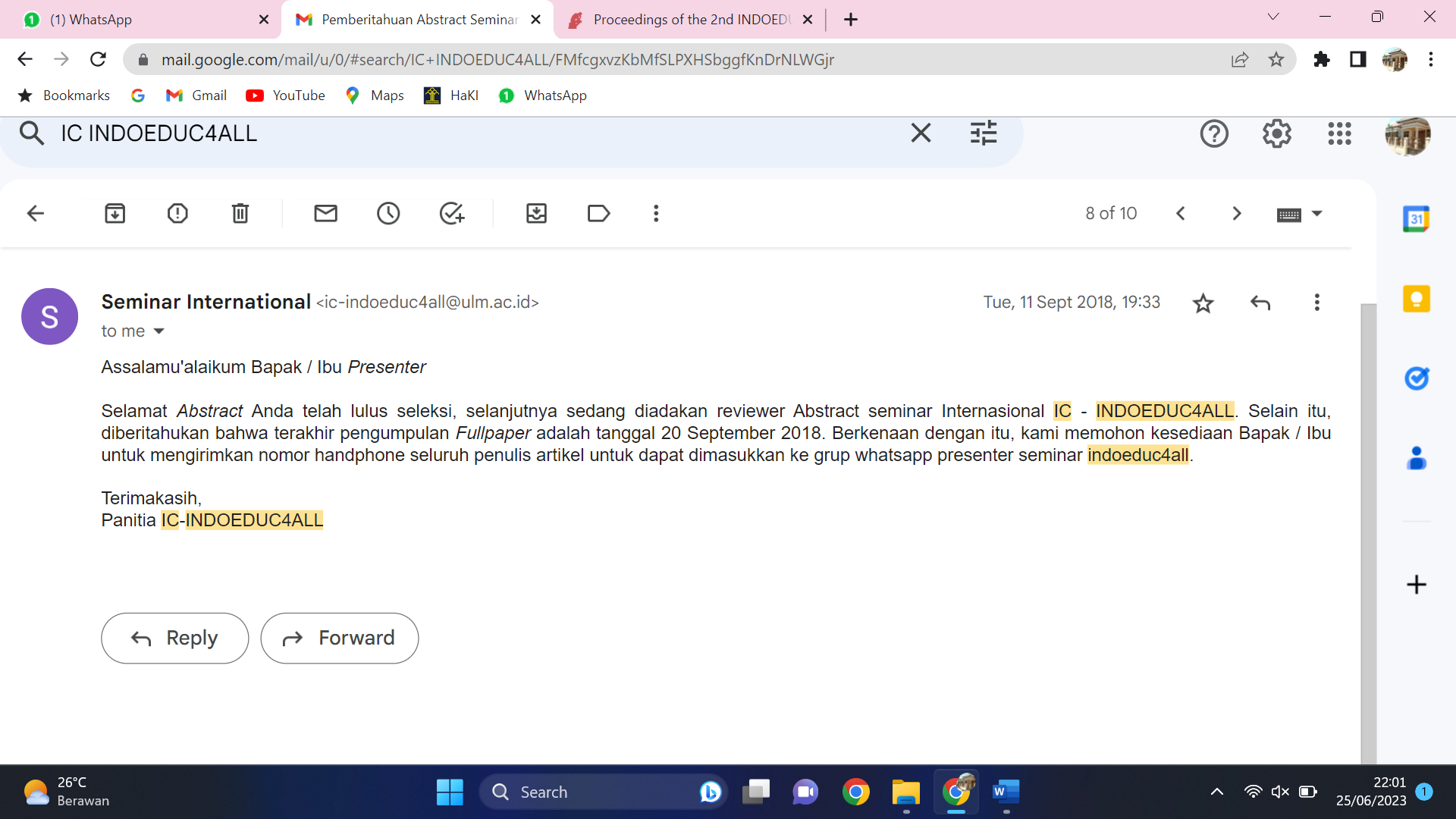 